Agreement for Orchestra Musician Services: 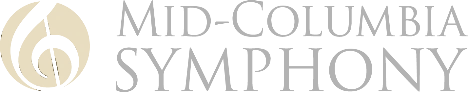 2022 Performance ContractThe following is a contract between the Mid-Columbia Symphony, hereinafter referred to as “MCS,” and the signee, hereinafter referred to as “Musician”. The regulations presented below are derived from our Orchestra Policy Manual, a copy of which is available upon request to our emailFor the services detailed below, MCS agrees to pay the Musician a flat rate of $60.00 for each performance and each rehearsal, or $75.00 for Principal Chairs, and $80.00 for the Concertmaster. Musicians living beyond a 50-mile radius from the Tri-Cities are eligible for travel reimbursement at the rate of $0.56/mile, up to $100. The Musician may receive one complimentary ticket to each employed performance, subject to availability. The Musician is required to complete a W-9 form if one is not already on file, or both a W-4 and I-9 form if they are a Seated Musician. Each must also submit current contact information to MCS in the form of an email address, physical address, and labelled phone number.The Musician agrees to be financially liable for any music provided by MCS. This includes any fines MCS incurs for lost, late, or damaged music. Music markings will be made with pencil only. It is expressly agreed that all non-seated Musicians are acting as an independent contractor and not as an employee. The Musician and MCS acknowledge that this agreement does not necessarily create a partnership or joint venture between them and is primarily a contract for service. To these independently contracted Musicians, MCS is not responsible for, or required to pay toward, any social security, local, state, or Federal tax, unemployment compensation, workers compensation or any other employee benefit for the Musician during the event.The Musician agrees to allow MCS unrestricted rights to broadcast or re-broadcast visual and audio recordings without additional compensation. The Musician agrees to allow MCS to use their name, image, and other likenesses for performance-related advertising, promotion, and media campaigns.	Dates of PerformanceBelow is a list of the performances planned for the 2022-2023 MCS season. All Musicians are allotted no more than one missed rehearsal per concert, and Seated Musicians are allotted no more than one missed concert cycle (performance and associated rehearsals) per year.The Musician must initial the table below to indicate an obligation to attend and provide services for the associated date(s) of each listed concert cycle they will be employed for. Non-seated (temporary) Musicians need only initial the first listed performance.	HomestaysFor all musicians who do not have a permanent residence within a 50-mile radius of the Tri-Cities and would like to request that MCS prepare an arrangement for local accommodations, please check now* on the lines below underneath  “Homestay” for each rehearsal/concert you require boarding for.
*We need this information early—please do not wait to inform us. Attend    Event	Date	      Day           Time	                           Venue                    Homestay______	  Rehearsal   09/08/22     Thursday     7:00pm-9:30pm     Richland HS Auditorium   ______________	  Rehearsal   09/09/22     Friday          7:00pm-9:30pm     Richland HS Auditorium  ______________	  Rehearsal   09/10/22     Saturday    10:00am-12:30pm  Richland HS Auditorium    ______________  Concert      09/11/22      Sunday        3:00pm-5:30pm     Richland HS Auditorium  ________Attend	    Event	Date	       Day           Time	                           Venue                    Homestay______	  Rehearsal   10/27/22     Thursday     7:00pm-9:30pm  Academy of Children’s Theater ___
______	  Rehearsal   10/28/22     Friday          7:00pm-9:30pm    Richland HS Auditorium   ______________	  Rehearsal   10/29/22     Saturday    10:00am-12:30pm  Richland HS Auditorium   ______________  Concert       10/29/22     Saturday      7:30pm-10:00pm  Richland HS Auditorium   ________Attend	    Event	Date	       Day           Time	                           Venue                    Homestay______	  Rehearsal   02/02/23     Thursday     7:00pm-9:30pm       To Be Determined         ________
______	  Rehearsal   02/03/23     Friday          7:00pm-9:30pm       To Be Determined         ________
______	  Rehearsal   02/04/23     Saturday    10:00am-12:30pm     To Be Determined         ________
______   Concert      02/05/23     Sunday        3:00pm-5:30pm       To Be Determined         ________Attend	    Event	Date	       Day           Time	                           Venue                    Homestay______	  Rehearsal   03/16/23     Thursday     7:00pm-9:30pm    Richland HS Auditorium   ________
______	  Rehearsal   03/17/23     Friday         7:00pm-9:30pm    Richland HS Auditorium    ______________	  Rehearsal   03/18/23     Saturday    10:00am-12:30pm   Richland HS Auditorium   ______________   Concert      03/18/23     Saturday      7:30pm-10:00pm  Richland HS Auditorium   ______________   Concert      03/19/23     Sunday        3:00pm-5:30pm    Richland HS Auditorium   ________Attend	    Event	Date	       Day           Time	                           Venue                    Homestay______	  Rehearsal   06/01/23     Thursday     7:00pm-9:30pm       To Be Determined         ________
______	  Rehearsal   06/02/23     Friday          7:00pm-9:30pm       To Be Determined         ________
______	  Rehearsal   06/03/23     Saturday    10:00am-12:30pm     To Be Determined         ________
______   Concert      06/03/23    Saturday       7:30pm-10:00pm     To Be Determined         ________	CancellationThe Musician reserves the right to cancel an agreement for a given concert cycle without obligation upon written notice to the MCS prior to 45 days from the affiliated performance dateMCS reserves the right to cancel or alter an agreement for a given concert cycle without obligation upon written notice to the Musician prior to 30 days from the affiliated performance date. Alterations will be made in good faith to the Musician - nominally to hours of service and venue location, and not dates of business. Cancellations by MCS within this 30-day period will result in a $100 reimbursement to each musician whose contract was received before the cancellation’s date of announcement.Covid-19 MeasuresAt this time, MCS requires proof of vaccination or a negative PCR test result reported within 24 hours of their
first attended rehearsal from the Musician for their employment at all performances and rehearsals.  A signature below entails a legal commitment to providing such pieces of documentation (alongside matching photo ID), either physically or an electronic counterpart, upon arrival and in person at the first attended rehearsal.
MCS reserves the right to alter these provisions at any time.A valid Vaccination Document must include your name, type of vaccine, and dose administration dates. The Musician is considered “fully vaccinated” two weeks after the final dose of vaccine.      A list of local testing facilities will be provided upon request, including same-day and/or free and/or
      drive- through options should they be available. Mask and Bell Cover requirements will align with the
      prevailing state and local guidelines for arts performers at the time of gathering.b.   Unvaccinated players must provide negative PCR test results taken within 24 hours of their first attended
      rehearsal (for each concert series). If the PCR test is positive for COVID-19, please contact the business                             	manager at adm@midcoulumbiasymphony.org that you are unable to perform for that concert cycle.  We
      will follow local guidelines for masking and encourage musicians to mask.1177 Jadwin Ave, Suite 103 | Richland, WA 99352www.midcolumbiasymphony.org | adm@midcolumbiasymphony.orgMusician’s Instrument:Musician EmailMusician Phone NumberMusician AddressMusician Printed NameMusician SignatureDatePhillip J. Townsend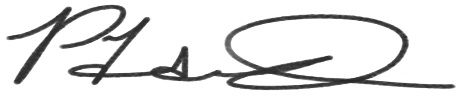 10/22/21MCS Printed NameMCS SignatureDateSpace Reserved to Attach Photo ID    (Not a necessity if providing in person)Space Reserved to Attach Proof of Vaccination    (Not a necessity if providing in person)